Vocabulary: Using Algebraic Equations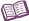 VocabularyEquation – a mathematical sentence that states that two expressions are equal.The two equal expressions in an equation are written with an equals sign (=) between them.For example, the equation 3x + 4 = 7 shows that 3x + 4 and 7 are equal.Variable – a letter used to represent an unknown number.For example, in the expression w + 9, w is the variable.